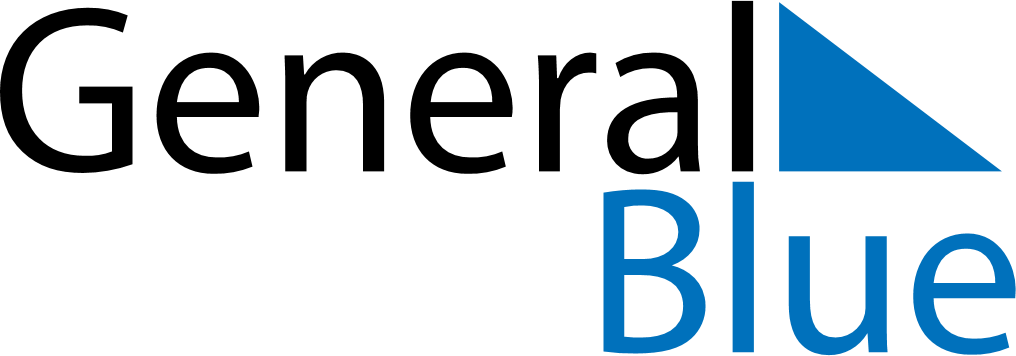 January 2025January 2025January 2025January 2025VietnamVietnamVietnamSundayMondayTuesdayWednesdayThursdayFridayFridaySaturday12334New Year’s Day5678910101112131415161717181920212223242425Kitchen guardians26272829303131Vietnamese New Year HolidaysVietnamese New Year